A cura di Padre Secondo Brunelli crs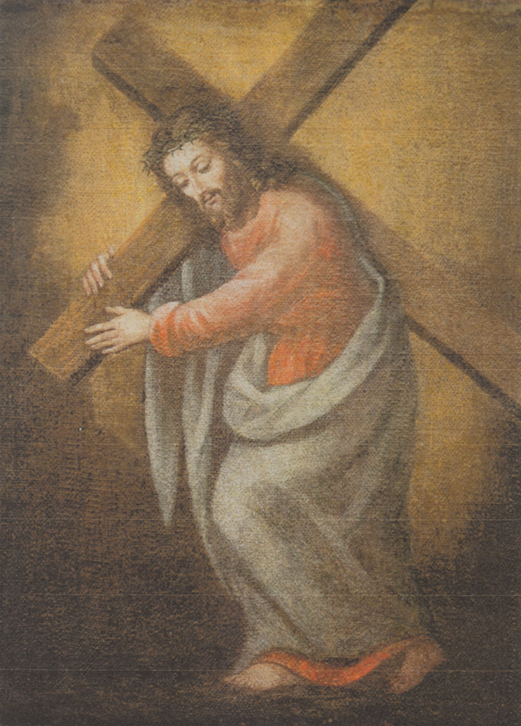         Corbetta, Gesù portacroce, stemma dei Padri SomaschiSOMASCHI E CASE SOMASCHE1801Mestre 11.2.2020ALESSANDRIA 18011801(1) Riv. Congr., fasc. 7, 1926, P. Mossi Serafino Girolamo, pag. 17AMELIA 18011801CAMERINO 18011801COMO COLLEGIO GALLIO 18011801FERRARA S. MARIA BIANCA 18011801FOSSANO 1801GENOVA MADDALENA 18011801LODI S. ANGELO 18011801LODI S. ANDREA 18011801LODI S. CHIARA 1801LUGANO 18011801MACERATA 18011801MERATE 18011801MILANO MONFORTE 1801MILANO S. MARIA SEGRETA 18011801MILANO S. PIETRO DI GESSATE 18011801PADOVA 18011802PAVIA S. FELICE 18011801PAVIA S. MAIOLO 18011801ROMA COLLEGIO CLEMENTINO 18011801ROMA SS. NICOLA E BIAGIO 18011801SOMASCA 1801TREVISO 18011801VENEZIA SEM. DUCALE 18011801VENEZIA SEM. PATRIARCALE 18011801VELLETRI 18011801VERCELLI 18011801VERONA 18011801VICENZA MISERICORDIA 18011801VICENZA S. VALENTINO 18011801VIGEVANO 18011801P. Mossi Serafino  (1)34. anni5.2.1801+ 5.2.1801P. Oltremari GaetanoRettore1801P. Rossi FilippoRettore1801P. Pongelli GirolamoRettore1801P. Corbellini P.Francesco*VicerettorePresenteP. Pagani GiuseppeRettoricaPresenteP. Salice Francesco*Rettore 1801P. Terraneo G.CarloPresenteFr. Bonizzi DomenicoCommessoPresenteP. Zannetti TommasoRettore, AttuarioPresenteP. Massa G.B. Francesco*Prep.to ParrocoPresenteP. Massa G.B. Francesco*Prep.to ParrocoPresenteFr. Zoppi VincenzoAtti S. Maiolo PVColl. Lodi ??27.9.1801Da S. Maiolo PVFr. Borghini PietroP. Ghiringhelli AlfonsoPrepositoP. Ghiringhelli G.BattistaCh. Guidoni Giannantonio20.1.1801Don Magatti PietroSecolareFr. Molinari Giac. GeremiaFr. Nespoli Agostino P. Quarti LuigiP. Riva GiambattistaViceprepositoP. Riva GirolamoP. Roviglio Carlo20.1.1801P. Oltremari GaetanoRettore1801Fr. Barbieri GiuseppeP. Benigni GiuseppeFr. Brigati DomenicoP. Campeggi PietroP. Canevese GiambattistaP. Canziani LuigiP. De Petris PietroP. Ferioli FerdinandoP. Formenti BaldassareP. Fraticelli SilvanoP. Fumagalli PaoloPrepositoFr. Magni GiovanniP. Montani MarcoP. Mozzi FrancescoFr. Pancieri GoacchinoP. Robotti LorenzoP. Rozzi FrancescoFr. Sironi LuigiFr. Sironi MauroP. Tordorò GiuseppeP. Annoni Baldassare Preposito13.7.1801P. Guerrini FilippoAttuario13.7.1801P. Monti GianbattistaProcuratoreCurato5.1.180113.7.1801Fr. Montani FrancescoAtti S. Maiolo PVDa Gessate MI18.5.1801A S. Maiolo PVP. Barca AlessandroPreposito1802Ch. Casarotti IlarioRettoricaPresenteP. Suardi GregorioPreposito1802P. Pagano Giacomo
Atti S. Maiolo PV15.10.1801A S. Maiolo PVP. Battanoli G.FrancescoP. Belcredi GaetanoProvinciale18.5.18014.9.18019.9.1801P. Belcredi GirolamoP.BicettiFr. Calciati Giovanni79 anni1.11.1801+ 1.11.1801P. Campi Carlo Franc.P. Campi FrancescoD. Castelfranchi CarloCh. De Carlini VincenzoP. De Filippi GiacomoProcuratore31.3.180126.4.180123.5.180117.6.1801Fr. Furia Girolamo( Fuora? )P. Gaggi Luigi Preposito73 anni3.3.180118.5.180117.6.180120.9.180120.9.1801Fr. Galbuseri GaetanoP. Ghiringhelli G. BattistaP. Graffini BartolomeoP. Gramegna LuigiCh. Mantovani LuigiFr. Mappelli FrancescoP. Mazzucchelli GirolamoAttuario4.9.1801P. Molina EmilianoFr. Mones PietroFr. Montani Francesco18.5.18014.9.1801Da S. Pietro Ges. MIP. Moriggia LuigiFr. Nava GiuseppeP. Pagano Giacomo15.10.1801Da S. Felice PVCh. Pavia FrancescoCH. Piantanida CesareFr. Piola AndreaP. Pisani EnricoD. Rossi Andrea26.4.1801P. Sessa AntonioProcuratore31.3.1801Fr. Torrioni GirolamoP. Vandoni AntonioFr. Zoppi Vincenzo27.9.1801A Coll. Lodi P. Aliprandi FrancescoViceministro23.6.1801P. Cavalieri AntonioRett. Proc. Gen.23.6.18013.12.1801P. Ferreri CarloVicerettore23.6.1801P. Paltrinieri Ottavio M.aIns. retorica2.6.180123.6.1801P. Pongelli Girolamo23.6.1801P. Righi FrancescoPresente?P. Bonadei AntonioMaestro28.8.1801P. Carisoli AntonioMaestro28.8.1801P. Martinelli GiuseppePresenteP. Murari PaoloMaestro10.7.180128.8.1801P. Plateo PerfettoMaestro28.8.1801P. Seminati GaetanoAttuarioMaestro23.1.180125.1.180126.1.18014.2.18916.6.180128.6.18017.7.180110.7.180128.8.180112.11.180131.12.1801P. Tabacchi G. FrancescoPreposito23.1.180125.1.180126.1.18014.2.18016.6.180128.6.18017.7.180110.7.180128.8.18011.11.180131.12.1801***( P. Botti Carlo)38 1nni10.7.1801deceduto( P. Cevasco Giovanni)72 anni6.6.1801deceduto( P. Pezzoli Carlo)60 anni7.7.1801deceduto( P. Rossi Giuseppe)10.7.1801deceduto( Valsecchi Pietro)74 1nni28.6.1801decedutoP. Bortoloni DomenicoPresenteP. Brignardelli ClementeIns. matematica12.11.1801Fr. Fochi AntonioPrefetto12.11.1801Fr. Gaspari GiambattistaAmm. professione12.11.1801P. Gnocchi GiuseppeP. Locatelli Carlo12.11.1801P. Moschini GiannantonioAss. sp.Ass. sp.26.2.18012.7.180114.2.180124.8.180112.11.1801P. Pasqualigo NicolòRitornato20.3.180112.11.1801Fr. Pilati Cristoforo12.11.1801P. Pisoni AgostinoIns. Gramm. Sup.P. Robustello OdoardoIns. Gramm. Inf.12.11.1801Ch. Sormanni Giac. GirolamoAmm. suddiaconatoSuddiaconatoAmm. diaconatoDiaconato26.2.180128.2.180128.5.180130.5.180112.11.1801Ch. Toniolo Giambattista ProfessioneOrdii minoriAmm. suddiaconatoSuddiaconato1.5.180125.8.180112.11.180113.12.180114.12.180119.12.1801ArrivoAlla Salute VERitornoP. Volpi CelestinoRettore, Provinciale26.2.18021.5.180112.11.1801P. Cari Luigi*ParrocoPresenteP. Schellini Felice*Parroco, Sup.Fr. Folli LuigiPresenteP. Fusi Gius. AmbrogioRettore31.5.180122.7.180114.12.1801P. Gallo Francesco22.7.180114.12.1801Fr. Rossetti BenedettoPresenteP. Borda Luigi GiuseppePresenteP. Maccovini AntonioPreposto1801Convittorin. 3530.4.1801P. Franceschini FrancescoRettore1801P. Franceschini DomenicoRettore1801P. Colombo GiuseppeMaestro, anni 301801Fr. Duglio GiuseppeAnni 30P. Massa AmbrogioRettore, anni 511801P. Testa GiuseppeMaestro, anni 471801